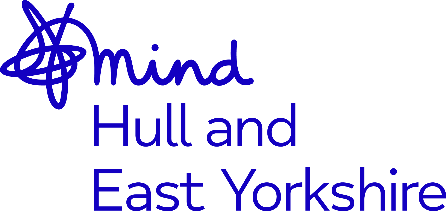 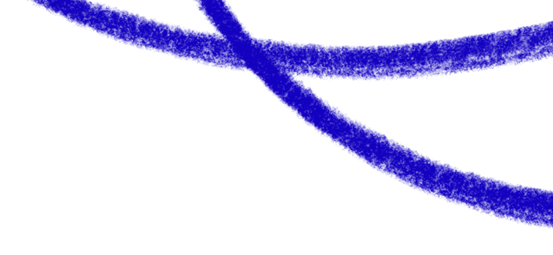 
Application for the post of:       PRESENT EMPLOYMENTPREVIOUS EMPLOYMENT (to include volunteering roles, placements, work experience etc; please also explain any gaps) - most recent first; continue on a separate sheet if necessaryRELEVANT EDUCATION AND TRAINING (most recent first) continue on a separate sheet if necessaryPROFESSIONAL QUALIFICATIONS/MEMBERSHIP OF PROFESSIONAL BODIEScontinue on a separate sheet if necessaryDRIVING LICENCE/CAR/MOTORCYCLE OWNERSHIPOTHER INFORMATIONREFERENCES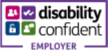 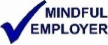 Name and address of employer including post code:Post held:Main duties:Dates of employment:From (month-year):To (month-year):To (month-year):Reason for Leaving:Salary:£     £     Notice period:Notice period:Employer’s name and addressPost heldFrom (month- year)To(month-year)Reason for leavingSchools/Further or Higher EducationCourseResultQualifications/Membership gained or being studied forLevelGradeWhere takenDate obtained (month-year)Do you have a full, current driving licence?                                                    Yes             No   Do you have full access to a car / motorcycle?         Car                              Yes             No                                                                                          Motorcycle                 Yes             No   Do you have any current penalty points?  Please give details below:Other relevant information (you can use this space to tell us how you meet the requirements of this post and why you are interested in it)If you are successful, will this be your only job?  If “no” state weekly hours and nature of additional work. YES    NOWhat period of notice are you required to give?How did you first find out about this job?  Please state publication or website if applicablePlease give the names and addresses of two referees who can comment on your suitability for the post and who have consented to provide a reference on your behalf.  One should be your current employer or, if unemployed, your most recent employer.   Please give the names and addresses of two referees who can comment on your suitability for the post and who have consented to provide a reference on your behalf.  One should be your current employer or, if unemployed, your most recent employer.   Please give the names and addresses of two referees who can comment on your suitability for the post and who have consented to provide a reference on your behalf.  One should be your current employer or, if unemployed, your most recent employer.   Please give the names and addresses of two referees who can comment on your suitability for the post and who have consented to provide a reference on your behalf.  One should be your current employer or, if unemployed, your most recent employer.   Present or most recent employerName:  Present or most recent employerName:  Position of above named:Position of above named:Capacity in which known to you:Capacity in which known to you:Name and address of organisation:Name and address of organisation:Telephone: Email address:Can we contact this referee before interview?                                               YES     NOCan we contact this referee before interview?                                               YES     NOCan we contact this referee before interview?                                               YES     NOCan we contact this referee before interview?                                               YES     NOSecond refereeName:  Second refereeName:  Position of above named:Position of above named:Capacity in which known to you:Capacity in which known to you:Name and address of organisation:Name and address of organisation:Telephone: Email addressCan we contact this referee before interview?                                              YES     NOCan we contact this referee before interview?                                              YES     NOCan we contact this referee before interview?                                              YES     NOCan we contact this referee before interview?                                              YES     NOThe information I have provided in this application form is complete and accurate to the best of my knowledgeThe information I have provided in this application form is complete and accurate to the best of my knowledgeSigned:       Date:      